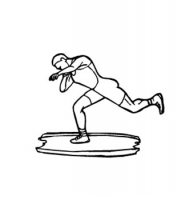 HuskIdrettsdag på skutemobanen søndag 01 juni kl 12.00- lek og moro- idrettsmerketMarcin  Gasiorowski med personlig rekord på over 16 meter i kule, kommer for å vise oss teknikk og lange kulekast. Kiosken vil være åpenMvhStyret